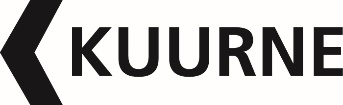 Gemeentelijk ruimtelijk uitvoeringsplan Met onteigeningsplan “ROTERIJ SABBE”Openbaar OnderzoekHet college van burgemeester en schepenen van de gemeente Kuurne deelt mee dat de gemeenteraad in zitting van 28 maart 2024, het gemeentelijk ruimtelijk uitvoeringsplan Roterij Sabbe en het daaraan gekoppeld onteigeningsbesluit voorlopig heeft vastgesteld.
In toepassing van het Onteigeningsdecreet van 24 februari 2017, en de Vlaamse Codex Ruimtelijke Ordening zal een gezamenlijk openbaar onderzoek worden georganiseerd. Het openbaar onderzoek duurt 60 dagen en loopt van 5 april 2024 tot en met 3 juni 2024. De aankondiging bestaat uit 2 delen:DEEL 1 : Aankondiging betrekking hebbende op het ontwerp van RUP Roterij Sabbe
Het volledige ontwerp van RUP Roterij Sabbe, met de bijbehorende plannen en bijlagen, vindt u op www.kuurne.be/ruproterijsabbe . U kan deze documenten ook inkijken in het gemeentehuis van Kuurne, Marktplein 9, 8520 Kuurne telkens op afspraak (via omgevingsloket@kuurne.be ).
Opmerkingen of bezwaren over het ontwerp van RUP Roterij Sabbe, kunnen worden ingediend:Door een aangetekende brief te sturen gericht aan de Gecoro (gemeentelijke commissie voor ruimtelijke ordening), Marktplein 9, 8520 KuurneDoor een brief, gericht aan de Gecoro, tegen ontvangstbewijs af te geven aan de infobalie van het gemeentehuis van Kuurne, Marktplein 9 8520 Kuurne, tijdens de openingsuren 
(ma-vr 09 u-12 u + donam. 16 u -18.30 u).Door een e-mail te sturen naar ruimtelijk.uitvoeringsplan@kuurne.be  (met als onderwerp bezwaarschrift RUP Roterij Sabbe ).DEEL 2 : Aankondiging betrekking hebbende op het voorlopig onteigeningsbesluit
Het te onteigenen goed is gelegen op de volgende locatie :
1ste afd., NIS-code 34023, sectie C, nrs. 368 T en delen van 378R2, 379B2, 379P3, 377K, 377A2, 368S, 367NHet voorlopig onteigeningsbesluit, met het bijhorende onteigeningsplan, projectnota en bijlagen, vindt u op de gemeentelijke website www.kuurne.be/ruproterijsabbe. U kan deze documenten ook inkijken in het gemeentehuis van Kuurne, Marktplein 9, 8520 Kuurne, tijdens de openingsuren 
(ma-vr 09 u-12 u + donam. 16 u -18.30 u).Opmerkingen of bezwaren over het voorlopig onteigeningsbesluit, kunnen worden ingediend:Door een aangetekende brief te sturen gericht aan de Gecoro (gemeentelijke commissie voor ruimtelijke ordening), Marktplein 9, 8520 KuurneDoor een brief, gericht aan de Gecoro, tegen ontvangstbewijs af te geven aan de infobalie van het gemeentehuis van Kuurne, Marktplein 9, 8520 Kuurne, tijdens de openingsuren 
(ma-vr 09 u-12 u + donam. 16 u -18.30 u)..Door een e-mail te sturen naar ruimtelijk.uitvoeringsplan@kuurne.be  (met als onderwerp bezwaarschrift RUP Roterij Sabbe ).